ที่ มท ๐8๐8.2/ว                                    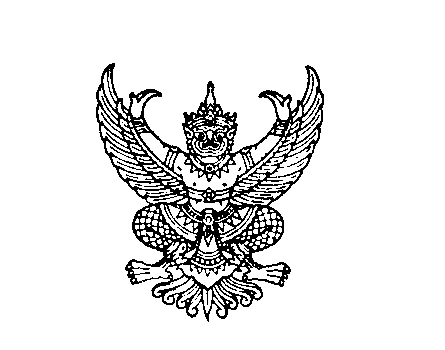 ถึง  สำนักงานส่งเสริมการปกครองท้องถิ่นจังหวัด ทุกจังหวัดตามที่กรมส่งเสริมการปกครองท้องถิ่น ได้มีหนังสือ ด่วนที่สุด ที่ มท 0808.2/ว 4485
ลงวันที่ 1 พฤศจิกายน 2562 แจ้งแนวทางปฏิบัติในการกำหนดคุณสมบัติของผู้ยื่นข้อเสนอและการกำหนดผลงานในงานจ้างก่อสร้าง และงานซื้อหรืองานจ้างที่มิใช่งานก่อสร้าง ตามหนังสือคณะกรรมการวินิจฉัยปัญหา
การจัดซื้อจัดจ้างและการบริหารพัสดุภาครัฐ กรมบัญชีกลาง ด่วนที่สุด ที่ กค (กวจ) 0405.2/ว 521 ลงวันที่30 ตุลาคม 2562 ให้องค์กรปกครองส่วนท้องถิ่นทราบและถือปฏิบัติ นั้นคณะกรรมการวินิจฉัยปัญหาการจัดซื้อจัดจ้างและการบริหารพัสดุภาครัฐ กรมบัญชีกลาง
ได้มีหนังสือ ด่วนที่สุด ที่ กค (กวจ) 0405.2/ว 214 ลงวันที่ 18 พฤษภาคม 2563 เรื่อง แนวทางปฏิบัติ
ในการกำหนดคุณสมบัติของผู้ยื่นข้อเสนอ การกำหนดผลงาน การระบุคุณลักษณะเฉพาะของพัสดุหรือยี่ห้อ
ของพัสดุ และการพิจารณาคุณสมบัติผู้ยื่นข้อเสนอของหน่วยงานของรัฐกรณีการกำหนดสิ่งที่ไม่ใช่สาระสำคัญแจ้งว่า ได้ยกเลิกหนังสือคณะกรรมการวินิจฉัยปัญหาการจัดซื้อจัดจ้างและการบริหารพัสดุภาครัฐ กรมบัญชีกลางด่วนที่สุด ที่ กค (กวจ) 0405.2/ว 521 ลงวันที่ 30 ตุลาคม 2562 และกำหนดแนวทางปฏิบัติในการกำหนดคุณสมบัติของผู้ยื่นข้อเสนอการกำหนดผลงาน การระบุคุณลักษณะเฉพาะของพัสดุหรือยี่ห้อของพัสดุ
และการพิจารณาคุณสมบัติผู้ยื่นข้อเสนอของหน่วยงานของรัฐกรณีการกำหนดสิ่งที่ไม่ใช่สาระสำคัญขึ้นใหม่
จึงขอความร่วมมือให้จังหวัดแจ้งให้องค์กรปกครองส่วนท้องถิ่นทราบและถือปฏิบัติต่อไป ทั้งนี้ สามารถเปิดดูรายละเอียดได้ตาม QR Code ท้ายหนังสือนี้ 	กรมส่งเสริมการปกครองท้องถิ่น  พฤษภาคม  2563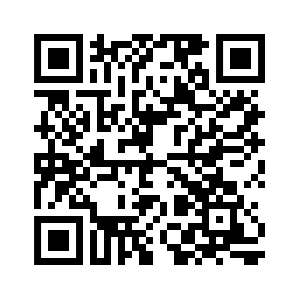 สำนักบริหารการคลังถิ่น